RESUME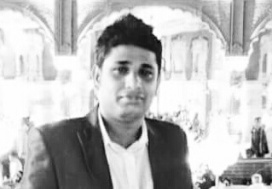 Name                : AniketAniket.325042@2freemail.com  Profile SummaryA Master in Management Studies specialization in Operations (logistics and Supply chain management) with Bachelor’s in B.Com, majors in Managements seeking for position, one which will make best use of my skills and career developement.Area of Interest includes Warehousing, Supply Chain Management, Inventory Management, RFID, Quality Management, Sourcing/Purchase, Logistics, Market Research, and Manufacturing; Network planning, Project Management, Lean Management and Six Sigma. Professional Experience                            	S.K.Logistics (pharma division)			Assistant manager (Operations)		Jan'15- Jan ‘17S.K.Logistics is reputed for proving state of the art warehousing services through its operational excellence across pharmaceutical domain.Client Name: Sanofi India Ltd      			Area: 52500 sq. ft.Wholly responsible for entire initial operation setups. Responsible for entire warehouse operations like receipt, storage and dispatch.Receipt, Dispatch &Storage records should maintain in SAP.Conducting Work as per Guidance of  SOP Managing team of 30 people which includes floor as well as admin staff.Responsible for daily co-ordination to Client Head Office.Responsible for conducting QC related activities to improve work efficiency.Improving warehouse operation by using lean and other management tactics.Maintaining the confidentiality of information, data and documents of Client.Daily Stock tracking to ensure timely shipments.Follow up with Quality Analysis.Preparing KPI’s.Follow UP With Transports for on time Delivery.Preparing MIS Report & submitting To Higher Authorities .Timely Incineration Of Expired Goods .Negotiating with various vendors for cost managment. SAP work overview:Find out sales report of every month.Make the Stock transfer note Find out the transport details.Random Checking GRN done by CFA.Checking Inward System LODHA GROUP:   Admin cum sales Executive     (from 1 June 2014 to December 2014)The company is reputed in infrastructure& constructing building with full furnishedFlats.Responsible for the operation research with respect to vendor’s preferences and buying habits.In-charge of Man power team managing site, responsible for improving Time management. Designed the report for developing strategies.Co-coordinating activities between Operations department and Finance departmentInteracting with Major Existing Players on project related concerns.Indoor Sales of flats .
Academic AchievementsPositions of ResponsibilityMember of organizing committee of college fest responsible for entries. Member of N.C.C committee organizing blood donation camp responsible for organizing the eventExtracurricular ActivitiesTechnical skills- DOAG (Graphics & Automation ) Co-curricular Activities (Projects/Certifications/Workshops)Worked on research project - Future Of Rural Supply Chain ManagementUnderstand the current supply chain philosophy, how it has designed and what are the innovative practices implemented Sample size for the research is 40 Understand the retailer, distributor and stockiest relationship in entire supply chain philosophy and know how the differentiating points among the same
Blogging on matters related to operations & supply chain and other areas.Degree/CourseSpecialized InCollege/ UniversityPGDM Supply chain Management Weilangkar institute of management.( Matunga)B.com Business Management Joshi Bedekar college, vpm’s (Thane). H.S.C.Commerce St. Mary College S.S.C.EnglishSt. Mary High School